ТЕСТОВІ ЗАВДАННЯ ЗА РОЗДІЛОМ 5«ПОХІДНА ТА ЇЇ ЗАСТОСУВАННЯ» Теоретична частина:Похідною функції  y=f(x)  в точці х0  називається: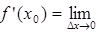 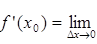 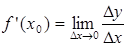        А) ; Б) ;  В)  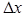 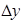        Г) f(x0)=f(x0).2.  Які з наступних рівностей є правильними:   А)  (kx+b)=b;   Б) (kx+b)=-b;  В) (kx+b)=k; Г) (kx+b)=-k.3.  Виберіть невірне правило диференціювання:   А) (cf(x))' = c∙f '(x);             Б) (f(x) ∙ g(x))' = f '(x) · g(x) + f(x) · g '(x);                                    В) (f(x)+g(x))' = f '(x)+g'(x);                 Г) =       4.  Назвіть фізичний зміст похідної функції в точці х0. Похідна – це:          А) прискорення ; Б) швидкість; В) потужність; Г) сила.       5.   Виберіть правильне рівняння дотичної до кривої.           А) y = yо -  f '(xo)(x – xo);                  Б) y =yо + f '(xo)(x – xo);                                                                      В) y = f '(xo)(x – xo)- yо ;                    Г) y + yо =  f '(xo)(x – xo).       6.   Знайдіть правильну формулу:           А) (cos x)' = sin x; Б) (sin x)'= cos x;  В) (cos x)' =cos x;  Г) (sin x)'=-cos x.       7.   Назвіть геометричний зміст похідної функції в точці х0. Похідна – це:           А)  тангенс кута нахилу дотичної до графіка функції, проведеної в точці х0;           Б) синус кута нахилу дотичної до графіка функції, проведеної в точці х0;          В) косинус кута нахилу дотичної до графіка функції, проведеної в точці х0:              Г) котангенс кута нахилу дотичної до графіка функції, проведеної в точці х0.8. Похідна складеної функції у = f(g(x)) знаходиться за формулою:     А) у = f(u ), де и= g(x);           Б) у = f(u ) ∙ g (x), де и= g(x);                 В) у = g(и), де и= f(x);           Г) у =g(и)∙ f(х), де и= f(x).           9. Диференціалом функції у =  f(x) у точці  називають вираз:      А)  f ´(); Б) ; В) f ´();  Г)  f .      10. Виберіть неправильне твердження:А)  Якщо f ´(x) = 0 в усіх точках проміжку, то функція f(x) стала на цьому проміжку;  Б)  Якщо f ´(x) 0 на проміжку, то функція f(x) спадає на цьому проміжку;           В)  Критичними точками функції називаються внутрішні точки її області визначення, в яких похідна функції більше нуля;           Г)  Якщо f ´(x)  0 на проміжку, то функція f(x) зростає на цьому проміжку.  11.  Точка х0 називається точкою перегину, якщо в ній:    А) перша похідна міняє знак;  Б) друга похідна дорівнює нулю;    В) перша похідна дорівнює нулю;  Г) друга похідна міняє знак.Практична частина:Знайдіть похідну функції .    А) ;                                  Б) ;     В) ;                                  Г) .Знайдіть похідну функції .      А) ;                            Б) ;       В) ;                               Г) .При русі тіла по прямій відстань s (у метрах) змінюється за законом  (t – час руху в секундах). Знайдіть швидкість тіла через 3 с після початку руху.      А) ;              Б) ;                   В) ;                Г) .Чому дорівнює кутовий коефіцієнт дотичної до графіка функції  у точці з абсцисою ?      А) 4;                      Б) -2;                           В) -1;                      Г) -5.Знайдіть похідну функції .      А) ;                                    Б) ;      В) ;                    Г) .Знайдіть похідну функції .      А) ;                               Б) ;      В) ;                                  Г) .Скільки критичних точок має функція  на проміжку ?      А) 3;                       Б) 2;                      В) 1;                     Г) жодної.